Електронний кабінетІнструкція для нотаріусаЗапустіть браузер: Internet Explorer, Opera, Mozilla.Оберіть сайт за посиланням:  http://ac.dozvil-kiev.gov.ua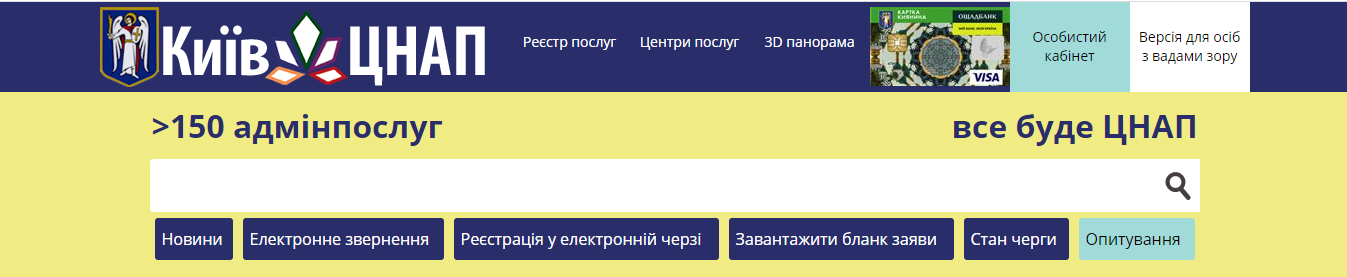 Введіть Логін, пароль: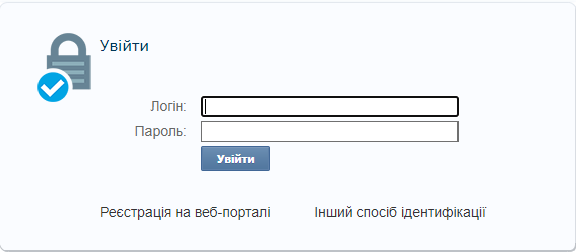 Відкриється електронний кабінет: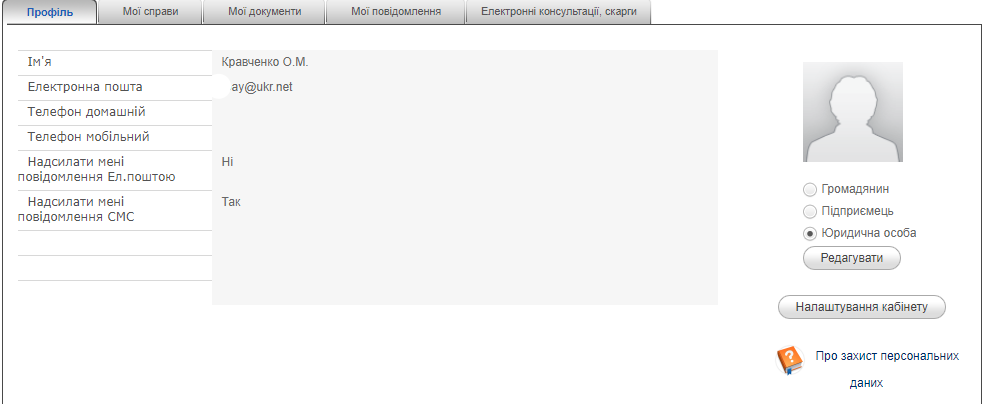 Оберіть Юридична особа та натисніть на кнопку Редагувати. Заповніть форму: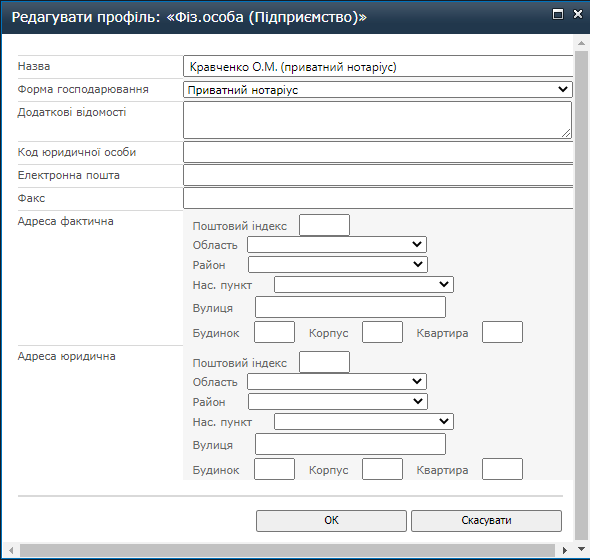 Натисніть кнопку Ок.Як подати заяву на отримання інформаційної довідки з БТІ:Перейдіть на закладинку Мої справи: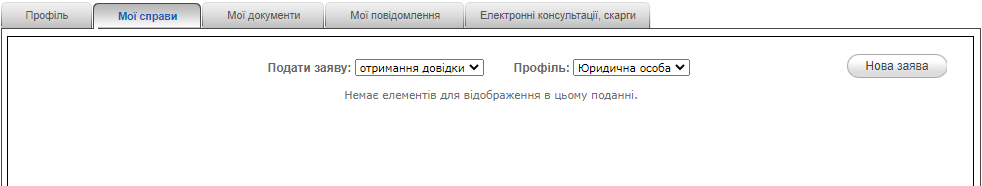 Натисніть на кнопку Нова заява.  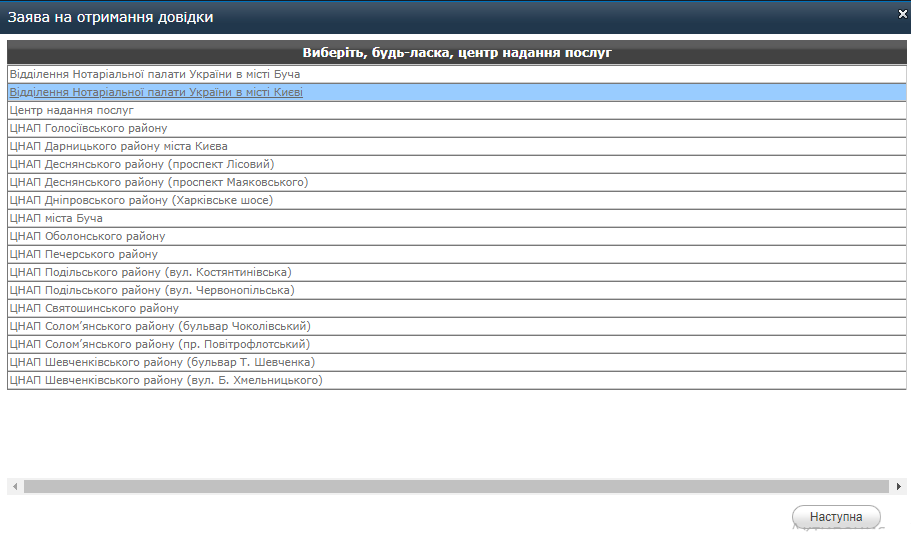 Оберіть Відділення нотаріальної палати України в місті Києві. Натисніть кнопку Наступна.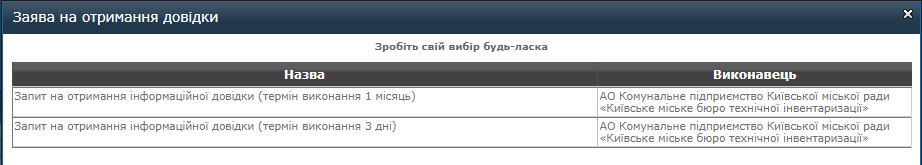 Оберіть потрібну позицію залежно від терміну виконання та натисніть кнопку Наступна.Наприклад: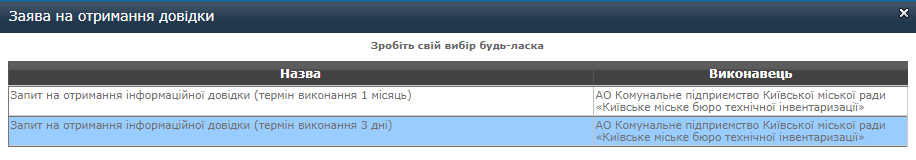 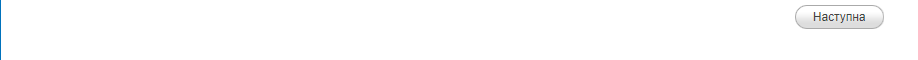 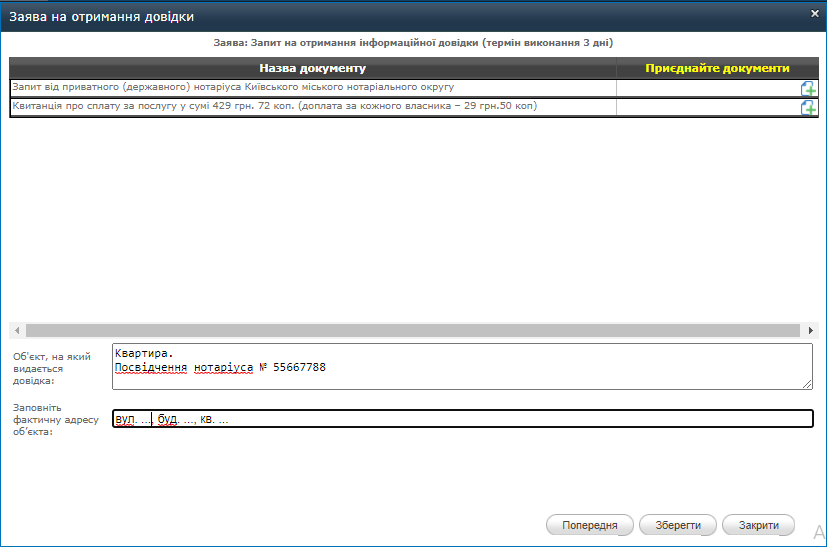 Приєднайте скани документів: Скани завантажуються з диска:Натисніть , додайте файл.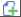 Оберіть файл з диска, натисніть Приєднати файл: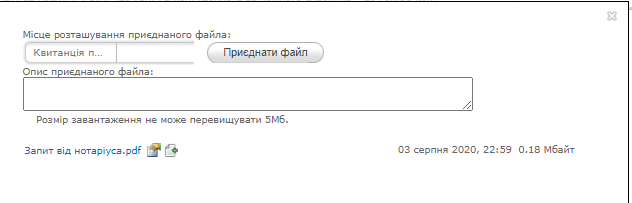 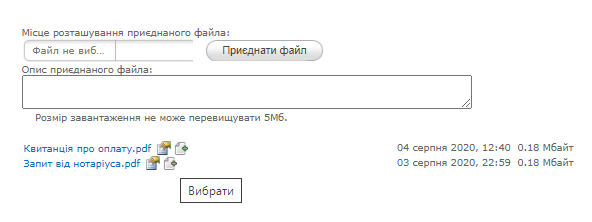 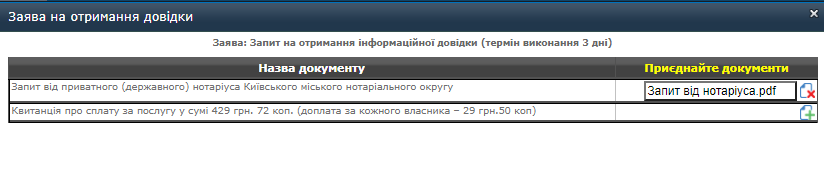 Приєднайте другий документ: Натисніть , додайте другий скан: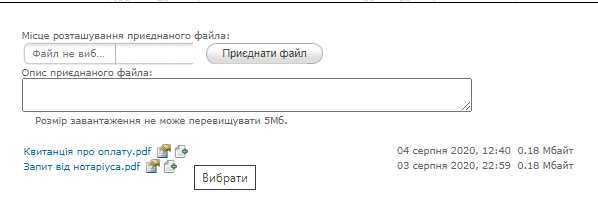 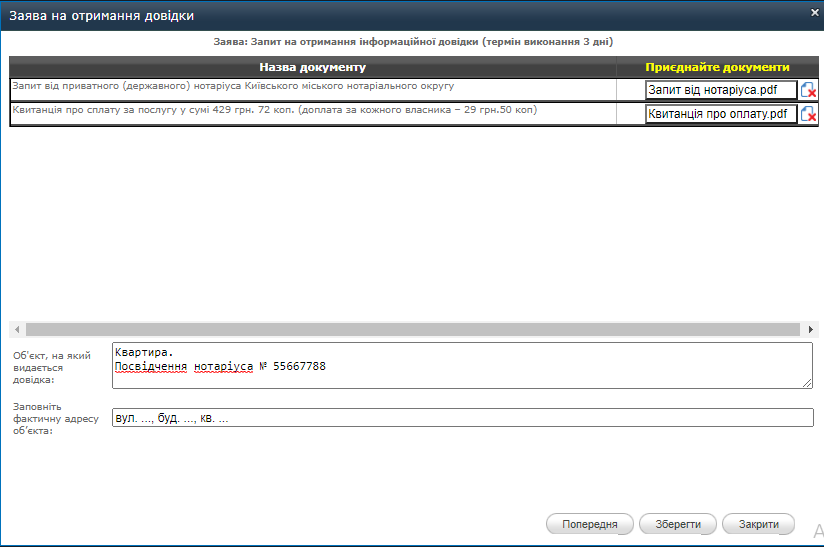 У поле Об’єкт введіть № Посвідчення нотаріуса, заповніть адресу об’єкту.Натисніть кнопку Зберегти.УВАГА! Перевірте наявніть сканів у відповідних віконцях! 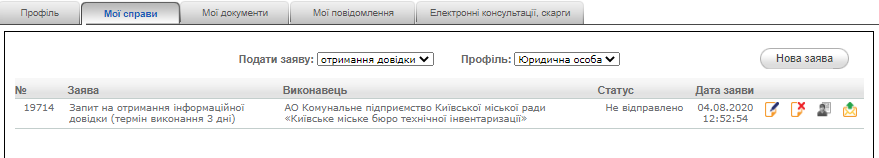 Інструменти для керування Заявою: - редагувати Заяву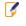  - видалити Заяву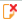 - відправка Заяви на розгяд.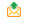 УВАГА! Перед відправкою перевірте скани! Якщо не буде двох сканів, заяву буде відхилене.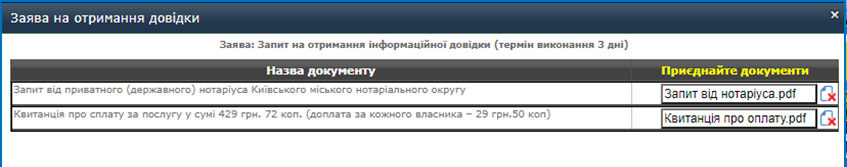 Натисніть на .Як побачити результат розгляду заяви?Відкрийте закладинку Мої повідомлення, наприклад: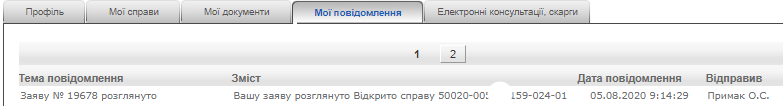 Знайдіть номер справи, яка була відкрита по заяві, скопіюйте його, потім перейдіть на сторінку Мої справи, внесіть свій номер справи в віконце. Натисніть кнопку Пошук по справам.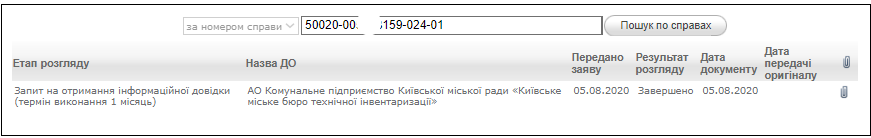 Для відкриття скану документу натисніть на 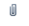 